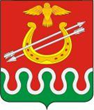 Администрация Боготольского районаКрасноярского краяПОСТАНОВЛЕНИЕО проведении открытого конкурса на право заключения договора оказания услуг по погребению с присвоением статуса специализированной службы по вопросам похоронного дела на территории муниципального образования Боготольский муниципальный районВ соответствии с Федеральным законом от 12.01.1996 №8-ФЗ «О погребении и похоронном деле», постановлением администрации Боготольского района от 10.07.2020 №400-п «Об утверждении Порядка проведения конкурсов на право заключения договора оказания услуг по погребению с присвоением статуса специализированной службы по вопросам похоронного дела на территории муниципального образования Боготольский муниципальный район», постановлением администрации Боготольского района от 17.04.2020 №232-п «Об утверждении Порядка деятельности специализированной службы по вопросам похоронного дела на территории муниципального образования Боготольский муниципальный район Красноярского края», руководствуясь ст. 18 Устава Боготольского района, ПОСТАНОВЛЯЮ:1. Провести открытый конкурс на право заключения договора оказания услуг по погребению с присвоением статуса специализированной службы по вопросам похоронного дела на территории муниципального образования Боготольский муниципальный район (далее – открытый конкурс) в срок до 30 ноября 2021 года.2. Утвердить конкурсную документацию по проведению открытого конкурса согласно приложению №1 к настоящему постановлению.3. Утвердить состав комиссии по проведению открытого конкурса согласно приложению №2 к настоящему постановлению.4. Опубликовать информационное сообщение о проведении открытого конкурса в информационно-телекоммуникационной сети «Интернет» на официальном сайте Боготольского района (bogotol-r.ru), в периодическом печатном издании «Официальный вестник Боготольского района» и в официальном печатном издании газете «Земля боготольская».5. Контроль над исполнением настоящего постановления оставляю за собой6. Постановление вступает в силу со дня подписания.Исполняющий полномочияГлавы Боготольского района                                                                  Н.В. Бакуневич24 сентября 2021 годаг. Боготол№ 365-п